План-конспект непосредственно образовательной деятельности с дошкольниками в старшей группе на тему «Магазин игрушек»Составила воспитатель высшей квалификационной категории Макарцова Марина Васильевна с.п. Д/с «Гвоздичка» г.НовокуйбышевскОбразовательная область: «художественно-эстетическое развитие»Задачи:  формировать познавательную активность, стремление к умственной деятельности; приобщать к миру художественного изобразительства; побуждать к самостоятельному изготовлению игрушек - раскладушекразвивать способность к реализации самостоятельной конструктивно-модельной деятельности детей  Методы и приёмы: Практические: художественный труд, играНаглядные: демонстрация, показСловесные: чтение письма, беседы, вопросыИспользованная литература: Л.В. Куцакова «Конструирование и художественный труд в детском саду»: Программа и конспекты занятий. – М.: ООО «ТЦ Сфера», 2008В.И.Ковалько «Азбука физкультминуток для дошкольников»: Практические разработки физкультминуток, игровых упражнений, гимнастических комплексов и подвижных игр. – М.: «ВАКО», 2005Материалы и оборудование: Для почтальона Печкина: большой почтовый конверт (самодельный), оформленный по всем правилам, в него вложены: письмо от директора магазина игрушек «Лимпопо», образцы медвежонка и зайчика;Для детей: по половине альбомного (для зайчика) или  светло - коричневого (для медвежонка) листа, разрезанного в длину; полоски белой и светло-коричневой бумаги 3 х 10 см (для ушей и лап) по 3 на каждого ребёнка; полоски чёрной бумаги 2,5 х 4 см (для «бабочки» медвежонку и усов зайчику); кружочки конфетти чёрного цвета (для глаз и носиков); клей, клеевые кисти, салфетки, клеёнки, ножницы; фломастеры (для прорисовывания рта и усов)Игровой персонаж: почтальон ПечкинФормы организации детской деятельностиЛогика образовательной деятельностиПриложение:Физкультминутка «Сели зайки»Сели зайки на пеньки,               Сидят на полу, вытягиваютОттянули все носки,                    поочерёдно носки ногСпины чуть прогнули                   Прогнули спинкиИ лопатки все сомкнулиПосмотрите на зайчат,Как красиво все сидят                   Руки в стороныРуки в стороны поднялиИ наклоны делать стали               Наклоны, руки вперёдСтолько сделали наклонов,Сколько на поляне клёновСтолько сделали хлопков,              Хлопки перед собойСколько там росло цветковПримерные вопросы детямВы заметили какая часть у всех этих игрушек одинаковая? (туловище)Какой формы туловище (уши, лапы)?Кто уже догадался и может показать, как сделать прямоугольное туловище из полосы бумаги?Как сделать овальные лапы и уши?Итоговые вопросыПонравилось ли вам мастерить игрушки своими руками?Что вам понравилось больше всего?Какие игрушки вы сегодня мастерили?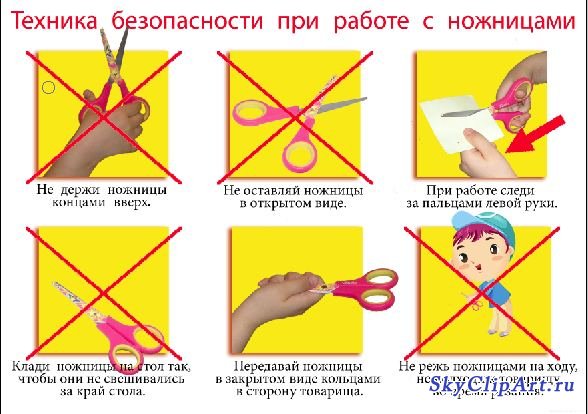 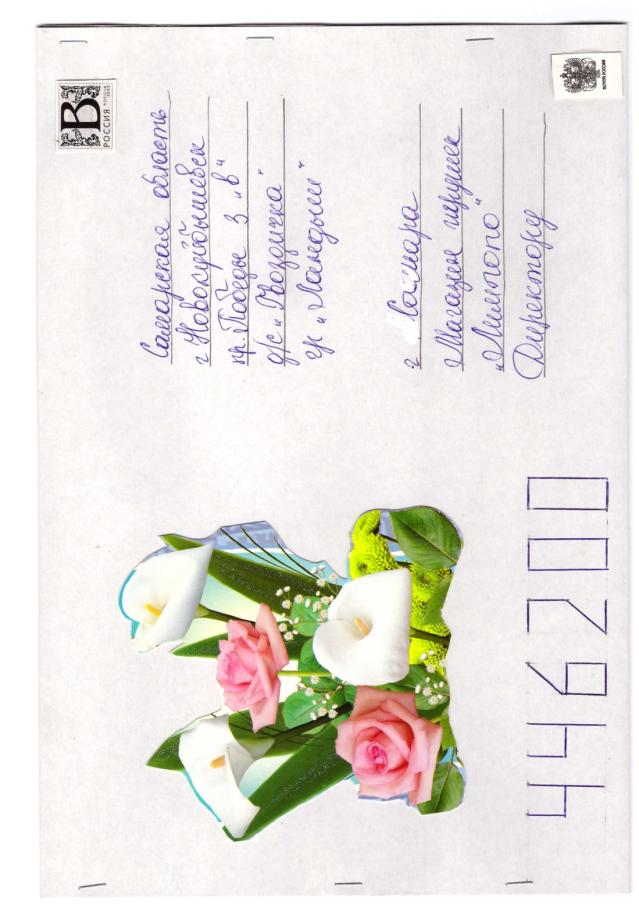 Образцы 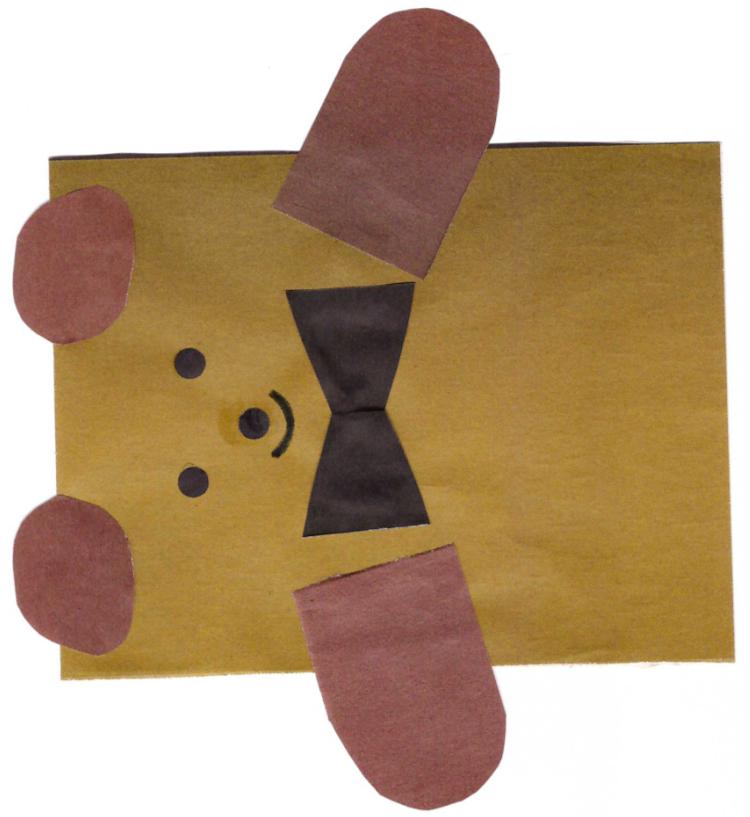 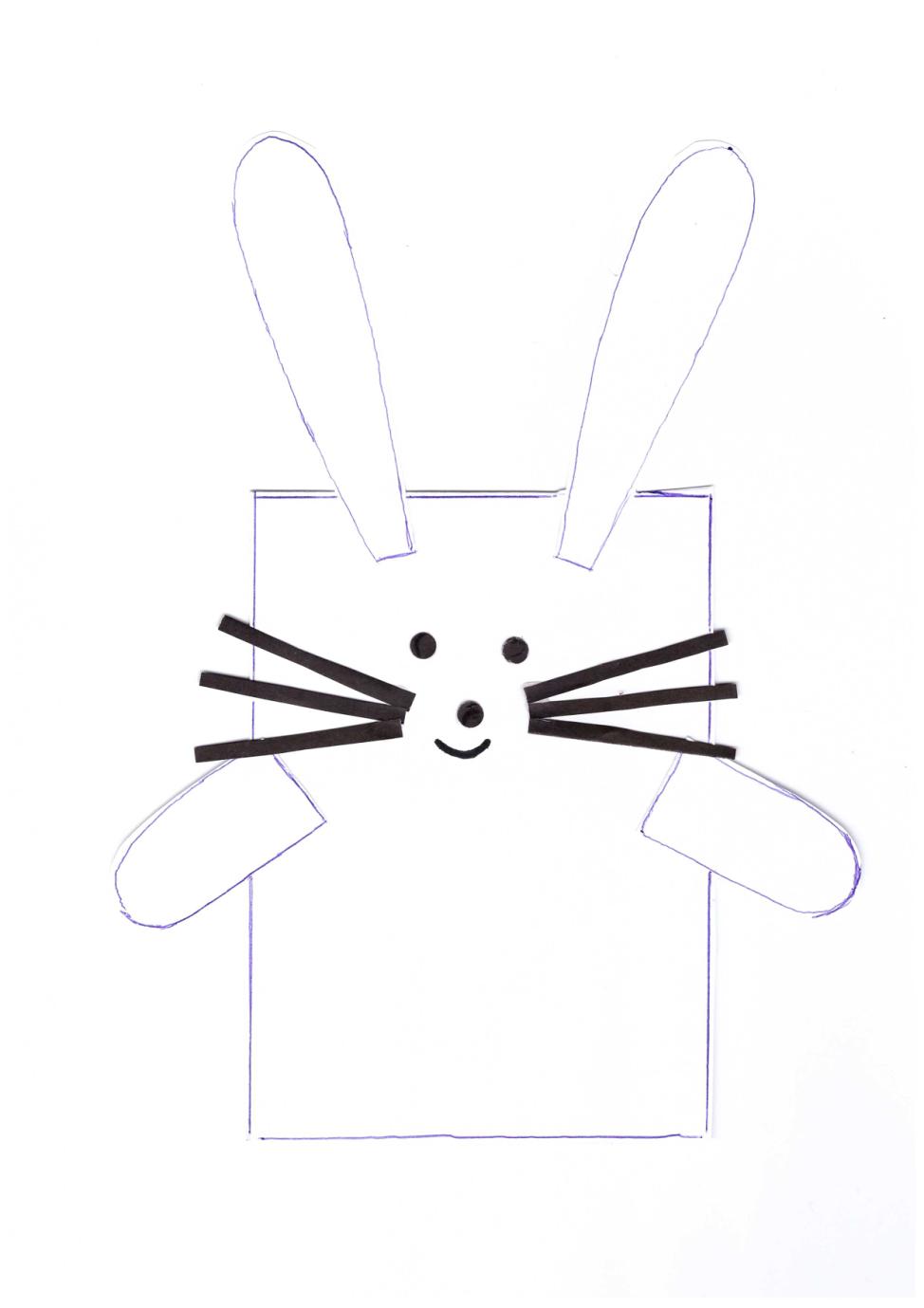 Детская деятельностьФормы и методы организации совместной деятельностиДвигательная Динамическая пауза «Сели зайки»Игровая С.р.и. «Магазин игрушек»Конструирование  Мастерская по изготовлению игрушек - раскладушекКоммуникативная Беседа Трудовая Совместные действия по изготовлению игрушек - раскладушек, подготовке рабочих местМузыкальнаяСлушание аудиозаписи спокойной музыки№Деятельность воспитателяДеятельность воспитанниковОжидаемые результаты1Почтальон  вносит конверт, просит по давней шуточной традиции «станцевать» за письмо. Воспитатель проводит физкультминутку. Печкин вручает конверт, уходитОбращают внимание на гостя, интересуются «письмом», выполняют движения по тексту, предлагают педагогу посмотреть, что находится в конвертеПовышается умственная работоспособность, развивается координация движений, проявляется интерес к предстоящей деятельности2Читает письмо, рассматривает с детьми образцы игрушек – раскладушек, задаёт вопросы Слушают содержание письма, выказывают желание помочь, отвечают на вопросы, делают свои предположения по способу изготовления игрушекФормируется знание о труде взрослых по созданию и продаже игрушек, формируется умение отвечать на вопросы воспитателя, делать умозаключения3Предоставляет выбор - смастерить зайчика или медвежонкаДелают свой выбор, занимают места за столамиФормируется умение делать выбор и действовать по намеченной цели 4Предлагает вспомнить правила безопасности при работе с ножницами по схеме;Включает спокойную музыкуВспоминают правила безопасности при работе с ножницами опираясь на предложенную схемуФормируется эмоциональная отзывчивость на музыкальное произведение,Формируются навыки безопасного  пользования ножницами5Предлагает приступить к изготовлению игрушек; при затруднениях подсказывает и помогает; напоминает о необходимости аккуратного обращения с материалами, оборудованием и бережном отношении к рабочему местуВыполняют работу; проявляют фантазию и инициативу в дополнительном декорировании работ; помогают товарищам в затруднительной ситуации;при необходимости встают и находят дополнительные детали, фломастеры, делятся ими с товарищами Формируется умение мастерить игрушки – раскладушки из бумаги ; развиваются аппликативные навыки;Закрепляется умение складывать прямоугольный лист бумаги пополам, сглаживать линии сгиба;Развивается моторика рук;Воспитывается чувство товарищества, сопереживания, желание помочь окружающим в трудную минуту;Совершенствуются навыки аккуратного и бережного обращения с материалами и оборудованием, навыки самообслуживания6Предлагает рассмотреть готовые работы и обсудить ихРассматривают работы, делятся впечатлениями; выясняют, какие ещё игрушки можно изготовить данным способомФормируется чувство удовлетворения от выполненной работы; Развивается воображение7Проводит итоговую беседуОтвечают на вопросы, делятся своими впечатлениями, рассказывают, что понравилось больше всегоРазвивается речь, память;Воспитывается любовь к изобразительной деятельности8Организует с.р.и. «Магазин игрушек» в совместной деятельностиРаспределяют роли, играют, выполняют действия согласно выбранным ролям Развивается умение осуществлять игровые действия по речевой инструкции, распределять роли и действовать согласно принятой на себя роли;Развивается воображение, речь, речевая выразительность;Формируется умение моделировать игровой диалог, интерес к совместным играм;Воспитываются дружеские взаимоотношенияПримерный текст письмаДорогие ребята!У нас произошла большая неприятность!В магазине раскупили всех плюшевых медвежат и зайчат. Мы сделали заказ на фабрику игрушек, но у них сломалось оборудование.Очень прошу вас, ребята, выручить нас и смастерить для нашего магазина игрушек зайчиков и медвежат.Образцы прилагаю.Заранее вас благодарюДиректор магазина игрушек «Лимпопо»                            ПОДПИСЬ